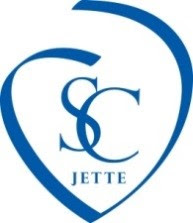 UniformesFilles :Robe, jupe, chasuble, jupe culotte, bermuda ou pantalon de couleur BLEU MARINE (tissu et coupe classique) ;Chemisier, polo, t-shirt à manches BLEU CIEL ou BLANC ;Pull, gilet BLEU MARINE (les gilets, les pulls ne sont pas des vestes)Chaussures classiques (pas style basket, « converse ») ;Chaussettes classiques obligatoires (sauf pour les sandales).Sont interdits pour les filles :Baskets ou « tennis » de sport, chaussures compensées, lumineuses ou avec roues, vêtements ou vestes en jeans ou imitation jeans,Shorts courts;legging, mini-jupe, dessus à bretelles fines;Bandana, piercing, boucles d’oreilles pendantes ;Signes ostentatoires visibles.Garçons :Bermuda ou pantalon BLEU MARINE (tissu et coupe classique) ;Chemise, polo, t-shirt à manches BLEU CIEL ou BLANC ;Pull, gilet, débardeur BLEU MARINE ;Chaussures classiques (pas style basket, « converse ») ;Chaussettes classiques obligatoires (sauf pour les sandales).Sont interdits pour les garçons :Baskets ou « tennis » de sport, chaussures lumineuses ou avec roues, vêtements ou vestes en jeans ou imitation jeansUne coupe de cheveux classique est exigée... pas de catogan, pas de crâne rasé, pas de teinture, pas de piercing.La coiffure ne doit pas gêner l’apprentissage.Tous les vêtements seront dégriffés, de couleur unie et marqués au nom de l’enfant.Bleu ciel n’est pas turquoise !Pour les cours d’éducation physique et de sport, un uniforme peut être commandé à l'école au début de chaque année. Ceci, de manière facultative et dans le cadre d’achats groupés effectués par cette dernière.  Dans tous les cas, le T-shirt doit être blanc. Le short, le pantalon et le dessus de training doivent être bleu marine. Les cheveux longs doivent être attachés par un élastique. Pour la piscine, le bonnet doit être de couleur bleu ciel (l’école en propose un également). 